ARRIÉRÉS DE CONTRIBUTIONS AU 30 SEPTEMBRE 2020Document établi par le Bureau de l’Union‏Avertissement : le présent document ne représente pas les principes ou les orientations de l’UPOV	Dans le tableau suivant figurent les arriérés de contributions au 30 septembre 2020 :	Le Conseil sera informé de tout paiement reçu par le Bureau de l’Union entre le 1er octobre et le 29 octobre 2020 lorsqu’il examinera le présent document.	La liste des membres de l’Union qui auront perdu leur droit de vote à la date du 29 octobre 2020 sera communiquée sur demande.	Le Conseil est invité à prendre note de l’état du paiement des contributions au 30 septembre 2020.[Fin du document]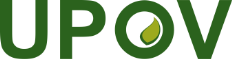 FUnion internationale pour la protection des obtentions végétalesConseilCinquante-quatrième session ordinaire
Genève, 30 octobre 2020C/54/10Original:  anglaisDate:  1er octobre 2020MembrePas d’arriérés/
année(s) d’arriérésMontant des arriérés (en francs suisses)Montant des arriérés (en francs suisses)Pourcentage du montant total des arriérésPourcentage du montant des arriérés par rapport à la contribution annuelle des membresAfrique du SudPas d’arriérésAlbaniePas d’arriérésAllemagnePas d’arriérésArgentineContribution 202026 8206,21%100%AustraliePas d’arriérésAutrichePas d’arriérésAzerbaïdjanPas d’arriérésBélarusPas d’arriérésBelgiqueContribution 2020 (solde)5 507 1,28%7%Bolivie (État plurinational de)Contribution 201810 728 Contribution 201910 728 Contribution 202010 728 32 1847,45%300%Bosnie-HerzégovinePas d’arriérésBrésilContribution 201913 410Contribution 202013 41026 8206,21%200%BulgariePas d’arriérésCanadaPas d’arriérésChiliContribution 2020 (solde)2 5460,59%24%ChinePas d’arriérésColombiePas d’arriérésCosta RicaPas d’arriérésCroatiePas d’arriérésDanemarkPas d’arriérésÉgypteContribution 202010 7282,48%100%ÉquateurContribution 202010 7282,48%100%EspagnePas d’arriérésEstoniePas d’arriérésÉtats-Unis d’AmériquePas d’arriérésFédération de RussiePas d’arriérésFinlandePas d’arriérésFrancePas d’arriérésGéorgiePas d’arriérésHongriePas d’arriérésIrlandeContribution 202053 64112,42%100%IslandePas d’arriérésIsraëlPas d’arriérésItaliePas d’arriérésJaponPas d’arriérésJordanieContribution 2019 (solde)228Contribution 202010 72810 9562,54%102%KenyaPas d’arriérésKirghizistanPas d’arriérésLettoniePas d’arriérésLituaniePas d’arriérésMacédoine du NordContribution 202010 7282,48%100%MarocPas d’arriérésMexiquePas d’arriérésMonténégroPas d’arriérésNicaraguaPas d’arriérésNorvègePas d’arriérésNouvelle-ZélandePas d’arriérésOmanPas d’arriérésOrganisation africaine de la propriété intellectuelleContribution 202010 7282,48%100%OuzbékistanPas d’arriérésPanamaContribution 202010 7282,48%100%ParaguayPas d’arriérésPays-BasPas d’arriérésPérouPas d’arriérésPolognePas d’arriérésPortugalPas d’arriérésRépublique de CoréePas d’arriérésRépublique de MoldovaPas d’arriérésRépublique dominicaineContribution 2020 (solde)5580,13%5%République tchèquePas d’arriérésRépublique-Unie de TanzanieContribution 2018 (solde)9 988 Contribution 201910 728 Contribution 202010 72831 4447,28%293%RoumaniePas d’arriérésRoyaume-UniPas d’arriérésSerbiePas d’arriérésSingapourPas d’arriérésSlovaquiePas d’arriérésSlovéniePas d’arriérésSuèdeContribution 202080 46218,63%100%SuissePas d’arriérésTrinité-et-TobagoPas d’arriérésTunisiePas d’arriérésTurquiePas d’arriérésUkraineContribution 201410 728 Contribution 201510 728 Contribution 201610 728 Contribution 201710 728 Contribution 201810 728 Contribution 201910 728 Contribution 202010 72875 09617,39%700%Union européennePas d’arriérésUruguayContribution 202010 7282,48%100%Viet NamContribution 2019Contribution 202010 72821 4564,97%200%Total431 858100%